	Tingperiode 2014-2016  HK møte nr.14 __________________________________________________________________________________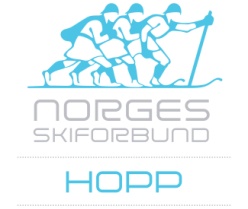 Møte			Hoppkomitemøte	Tid			5.desember 2015 kl 09.00 – 14.30Sted			Radisson Blu Hotell LillehammerInnkalt  HK	Olav Magne Dønnem (OMD), Oddny Estenstad (OE), Trine Kvil (TK), Silje Sprakehaug (SS), Arne Åbråten (AÅ), Bente-Lill B Romøren (BLBR)Fra OLT	Fra FIS			Bertil Pålsrud (BP)Fra adm og utvalg	Clas Brede Bråthen (CBB), Bjørn Einar Romøren (BER), Kjetil Strandbråten (KS), Morten Lein (ML), Tore Øvregård (TØ), Christian Meyer (CM), Ole Walseth (OW)Referent	Bente-Lill B RomørenAGENDAI = informasjon, D = diskusjon, B = beslutningREFERATBente-Lill B Romøren9.desember 2015OPPFØLGINGSSAKER Sak nrSakAnsvarType1Referat fra HK møte 13                                                      Sendt tidligere                    AlleB2HabilitetSakslisten AlleD/B3ØkonomiØkonomirapport pr okt 2015  - sendt HK i separat mail                           Budsjett 2016 – sendt HK tidligere                                          CBBCBBII/B4Handlingsplan og aktiviteterStatus og forslag til mål for 2016                      Vedlegg 1HK’s plan for politiske saker                               Vedlegg 2CBBHKD/BD/BMarkedToppidrettJenter: Målene for landslaget, rekrutteringslag og junior for sesongen 2015/2016                                       Vedlegg 3CMIRekrutteringUtdanning InternasjonaltFIS hoppkomiteKalenderkomiteenBarn og breddeInnstilling av kandidater til FIS komiteerBPCBBTØAÅIIID/BInformasjon og kommunikasjonOrganisasjonArrangementHK representasjon nasjonalt og internasjonalt (forslag tilsendt tidligere)Internasjonale hopprenn i Norge Informasjon om planer og utfordringer i arrangementsavdelingen og arragmentsutvalgetBLBRCBB/AÅML/OWBI/DIAnlegg 5Eventuelt Møter med teamene – hvem deltar, hvem har ansvar for saksliste og innkallingÅrshjulet 2016                                                Vedlegg  4BLBRBLBRD/BB6HK’s  kvarterHKSak nrSakAnsvarTid1Referat fra HK møte 14                                                     2HabilitetSakslisten ble gjennomgått.  Admininstrasjonen er inhabile i saken vedrørende innstilling av kandidater til FIS komiteer og fratrer denne diskusjonen.3ØkonomiØkonomirapporten pr 24.11 ble gjennomgått.  Prognosen viser at vi ligger an til å gå i balanse.Vedtak:  Økonomirapport og prognose ble tatt til orienteringBudsjett for 2016 var fremsendt til HK medlemmene i henhold til plan.  Kostnadsrammen er på nivå med inneværende år, men det er et høyerer beløp til aktiviteter, siden våre sponsoravtaler ikke inneholder de samme kostnader til oppfølging.  Det er en stor grad av usikre inntekter i budsjettet og det er derfor reservert et beløpt for prosjekter/aktiviteter som ikke frigis før inntektene er sikret. Hopp skal ha en tett økonomistyring og gjøre nødvendige tiltak for å levere et resultat som minimum går i balanse.Vedtak: HK godkjenner det fremlagte budsjett og understreker viktigheten av fortsatt tett kostnadsoppfølging.  Budsjettet blir revidert etter avsluttet sesong.Det ble reist spørsmål om konsekvenser av å overskride budsjett i NSF og om budsjettering og prognoser følger samme prinsipp i hele organisasjonen.  Vedtak:  HK bringer spørsmålet inn til Skistyret og henstiller til at vedtatte prinsipper for budsjettering, prognoser og eventuelle overskridelser må følges.HK stilte spørsmål om momskompensasjonen inngår i budsjettet og hvor stor den er og har vært i tidligere år.Vedtak:  CBB skaffer informasjon om dette fra økonomiavdelingen og informerer HKCBBBLBRCBBApril 2016Snarestsnarest4Handlingsplan og aktiviteterHanslingsplanen for hopp følger NSF’s plan og er gjeldende frem til 2018.  Det blir presentert et nytt skipolitisk dokument i begynnelsen av 2016, og hopp vil ferdigstille sin oppdaterte plan basert på denne.Det ble presentert noen justeringer til planen og Mål for sesongen 2015/16WC damer: Vinne 2 WC rennWC herrer: Medalje i VM skiflyging, Vinne flere enn 2 WC renn (som vi gjorde i fjor, Pallen i Hoppuka sammenlagt,) Vinne WC sammenlagt lag.Junior: Medalje for begge kjønn (men dette er en utviklingsarena, hvor fokuset ikke i så stor grad er resultatene, som på CoC)CoC: Ekstra kvoteplass i hver periodeVedtak:  HK tok justeringene i planen til orientering og godkjente målene for sesongen 2015/16.Politisk handlingsplan for HK ble utsatt til 6.januar.  Utkast til plan for tidligere vedtatte prioriterte områder danner grunnlaget for vårt videre arbeid.Vedtak: HK medlemmene gir innspill til planen i forkant av møtet 6 januar.  HK leder fremsender konsoliderte innspill til planen innen utgangen av 2015HKBLBR20.12.1530.12.15MarkedDet ble gitt en kort status fra markedsarbeidet.  Det er fortsatt stor treghet i sponsormarkedet, og det er nødvendig med betydelig innsats.Det er nødvendig å frigjøre mer tid for markedsjefen til salgsarbeid og det det vil bli gitt assistanse til enkelte tidkrevende logistikkoppgaver.Etter at en av våre sponsorer først meddelte at de måtte avslutte samarbeidet med hopp på grunn av manglende budsjett, har vi nå fått tilsagn om en avtale ut sesongen 2015/16.  Vi retter en takk til skipresidenten for sitt engasjement for å hjelpe oss i forhandlingene.Vedtak:  HK tok orienteringen til etteretning og gratulerer med resultatet av forhandlingeneToppidrettChristian Meyer orienterte om planene og målene for jentelaget.Det er et lite lag med to jenter på  A laget og  en på toppidrettsatsingen.  Det rapporteres om stor fremgang  og meget godt utbytte av samarbeidet med OLT i Trondheim samt trening sammen med herrelaget.  Vi har pt tre utøvere som er på et nivå som kan hevde seg i WC.  Beviset fikk vi på Lillehammer, der Maren Lundby kom på pallen.Det er 18 WC renn i sesongen, og vil skal delta på alle.  Daglig trening vil foregå på Lillehammer med Jermund Lunner for Maren og Line, mens Anniken trener med toppidrettsatsingen i Oslo.  Vedtak:  HK tok informasjonen til orienteringInternasjonaltFIS hoppkomiteBertil Pålsrud orienterte fra utstyrskomiteen og FIS HK.  Det er ingen vesentlige nyheter mht til utstyret, men FIS ønsker at det skal optimaliseres slik at produktet skihopping blir best mulig både for publikum, TV seere og utøvere.  Måling på toppen av bakken med «automatisert utstyr» er nytt og det vil ta litt tid før alle lærer seg rutinene.  Avvik fra tillatte mål på dressen, skilengde etc  er å betrakte som regelbrudd og skal ikke forveksles med juks.FIS ønsker flere mix konkurranser og det oppfordres til skiforbundene om å legge slike konkurranser inn i WC renn. Sommer Grand Prix utvikler seg til å bli et viktig produkt, og Norge bør overveie om de skal inn på denne kalenderen.  Det vil kreve godt forberedte arrangører som kan presentere et godt produkt.For å sikre best mulig arrangement av WC renn i Norge, anbefales det at HK behandler og innstiller på søknader av renn. KalenderkomiteenClas Brede Bråthen orienterte om arbeidet i kalenderkomiteen.  Det foregår et betydelig påvirkningsarbeid fra de forskjellige nasjoner i løpet av sesongen, og det er viktig å ha kontinuerlig kontakt med race director i FIS.  Godt forberedte arrangører som leverer i henhold til avtale på alle punkter er meget viktig for å beholde arrangement.  Det er mange nye anlegg med arrangører som er interesserte i å få flere renn, slik at konkurransen er økende.  Norge og Tyskland er de nasjonene som har flest WC renn, og vi står i fare for å miste noen dersom vi ikke stadig utvikler oss.Barn og breddeDette punktet ble utsatt til neste møteInnstilling av kandidater til FIS komiteerAnsatte fra admininstrasjonen fratrådte møtet under dette punktet.HK skal innstille kandidater til FIS komiteer underlagt  hopp til Skistyret.  Arne Åbråten, ansvarlig for internasjonalt arbeid i HK, fremla innkomne forslag.Vedtak: Innstilling fra HK er at dagens representanter innstilles for ny periode uten endringer.Kommentar: Torgeir Nordby har sinalisert at han ønsker avløser etter neste periode.   HK og adm vil  finne egnet erstatter som kan jobbe sammen med Torgeir i kommende periode. Generelt må vi ha fokus på å rekruttere til alle viktige arenaer der vi i hopp kan påvirke, nasjonalt og internasjonalt.BLBRBLBR6.01.1608.12.15Informasjon og kommunikasjonHK skal godkjenne og bidra til utarbeidelse av strategi og handlingsplan for kommunkasjon.  Det er i denne forbindelse viktig å få avklart hvilke resursser vi kan forvente fra kommunikasjonsavdelingen i NSF.  Med begrensede resursser, er det viktig at vi prioriterer den kommunikasonen som gir størst verdi.  Vi bruker i dag resursser på web og sosiale medier i tillegg til presse.Vedtak: Ansvarlig for kommunkasjon i HK, HK-leder, sportsjef og kommunkasjon og markedsjef i hopp vil avdekke behov for støtte og be om et møte med Espen Graff og Stein Opsahl for å avklare hva vi kan inkludere i våre planerVi ønsker å dokumentere verdien av NSF hopp sin kommunikasjon i ulike medier som underlag for fremtidig prioritert plan. Det er viktig at vi alle i hopp bidrar til å kommunisere det budskapet vi ønsker å formidle på en konsistent måte.  Til dette formål utarbeides det klare budskap underbygget med fakta.  Vedtak:  Det utarbeides et fakta ark med våre viktigste budskap samt forslag til hvem det skal distribueres til.BLBR, OE?? hvemBER, CBBSnarest???snarestOrganisasjonArrangementHK representasjon nasjonalt og internasjonalt  er fastsatt og distribuert til HK medlemmer og hoppadmininstrasjonenInternasjonale hopprenn i Norge Det er avholdt et møte mellom HK leder, ansvarlig for internasjonalt arbeid i HK, sportsjef, Skipresident og generalsekretær for å avklare den økonomiske situasjonen relatert til internasjonale renn i Norge og hvordan vi fra hopp kan gå fra å være gjester i egne arrangment til å bidra til utviklingen av arrangementene med eierskap.Det ble avklart at økonomien i å arrangere hopprenn i Norge går i balanse når alle inntekter tas med, og med ny TV avtale, er det meget viktig at vi jobber for å få flest mulig World Cup renn til Norge.Det ble enighet om at en representant fra NSF hopp skal være medlem av organisasjonskomiteene for WC i Norge og at det skal etableres et formalisert forum med arrangementsavdelingen og sportsjefer relatert til våre internasjonale arrangement.Informasjon om planer og utfordringer i arrangementsavdelingen og arragmentsutvalgetMorten Lein og Ole Walseth gjennomgikk oppgaver og utfordringer som ligger i arrangementsavdelingen og arrangementsutvalget.Arrangementsutvalget og det sentrale dommerutvalget er oppnevnt av HK og er sammensatt som føgler:Leder:             OLE WALSETH    Medlemmer:GEIR STEINAR LOENG.                        TROND BYSVEEN                        FRODE HAUGSETH                        TOM NORMANN                        PER TOMMY ENGER  (KOMBINERT)                        JØRN LARSEN   (FIS)Ole Walseth er i tillegg OB mann, en tidkrevende oppgave som omfatter gjennomgang av dømmingen i alle internasjonale renn.Det er et betydelig arbeid å fastsette terminliste og dommeroppsett, og det er ønskelig å få et verktøy som letter arbeidet.  Utfordringer er særlig knyttet til rekruttering  og utvikling av de lokale dommerutvalgeneVedtak:  HK tok informasjonen til orientering og støtter at det undersøkes mulighet og kostnader ved å utvikle et hjelpemiddel for dommeroppsett.  Det tillegger sportsjef å eventuelt godkjenne kostnader til et slikt program innenfor gjeldende totalbuidsjettHK vil uttrykke takk for den store frivillige innsatsen som nedlegges i arrangementsutvalget.Anlegg Clas Brede Bråthen orienterte om prosjektet i Mo i Rana der det er god fremdrift i planen.  Dette anlegget er meget viktig for hoppsporten i Nordland og gis full støtte fra NSF.  I Tromsø er det nødvendig at idrettsklubben blir enig om en plan for utvikling av hoppanlegget. Vedtak:  HK støtter viktigheten av at det utvikles moderne hoppanlegg i Nord Norge.5Eventuelt Møter med teamene – hvem deltar, hvem har ansvar for saksliste og innkallingDet er mange kategorier hopp team i Norge.  HK ønsker å ha en åpen kommunikasjon med alle.  Det ble fremsatt forslag til at fremtidig møter med teamene foregår på allerede eksisterende møtearenaer – vårmøte og høstmøter.  Dette innebærer at kretser, klubber og team kan komme hverandre nærmere og få samme informasjon til samme tid.  I tillegg er det resurssbesparende.  Teamene henstilles til å fremme saker til agendaen.Vedtak:  Alle team inviteres til å delta på vår og høstmøtene.  Invitasjon sendes til styreleder/daglig leder.  Dersom det er ønskelig med separate teammøter, er det de fire satsingsteamene (Kollenhopp, Trønderhopp, Lillehammerhopp og Flying team Vikersund) som inviteres.Årshjulet 2016Utkast til årshjul var sendt ut med sakslisten.Vedtak:  HK medlemmene og sportsjef gir tilbakemelding på foreslåtte datoer.  Neste HK møte er fastsatt til 6.januar på Gardermoen (kolliderer med avslutning av Hoppuka og bør kanskje endres) HK møte i mars er fastsatt til Planica 19.03.  Konferer Morten Lein mht reise                                                Hopp admHK, CBBBLBRHKNår møtekalender er klarSnarestFrist kommerHK møte nr/sak nrVedtakAnsvar8/5Tore gir orientering fra Bredde og rekruttering på neste HK møteTØHK møte 1510/5AÅ følger opp at våre internasjonale representanter i FIS blir invitert til HK møter for diskusjon og rapporteringAÅ11/4HK medlemmene fortsetter å følge opp administrasjonen innen sine områder. HK11/5HK ber om at det fremsendes saksfremlegg i forkant av HK møtene.  I beslutningssaker er det ønskelig at forslag til vedtak tas med.  Saksfremleggene skal som hovedregel følge innkallingen, og foreligge 1 uke før møtene.CBB/BLBR12/3Administrasjonen sender regnskapsrapport til HK med kommentarer sammen med møteinnkallingene til HK møter.  CBB14/4Revidert handlingsplan for hopp fremlegges i nytt format etter at Skiplitisk dokument foreligger.CBB